МУНИЦИПАЛЬНОЕ ОБРАЗОВАНИЕМУНИЦИПАЛЬНЫЙ ОКРУГ УЛЬЯНКАГ. САНКТ-ПЕТЕРБУРГМУНИЦИПАЛЬНЫЙ СОВЕТ ПЯТОГО СОЗЫВАРЕШЕНИЕ08  ноября 2018 г.									№ 34-1Об утверждении изменений и дополненийв Устав Муниципального образования муниципальный округ УльянкаВ соответствии с положениями статей 24, 42 Устава Муниципального образования муниципальный округ Ульянка, с учетом положений части 1 статьи 3 Федерального закона от 21 мая 2005 года № 97-ФЗ «О государственной регистрации Уставов муниципальных образований», Муниципальный Совет РЕШИЛ:Утвердить изменения и дополнения в Устав внутригородского Муниципального образования Санкт-Петербурга Муниципальный округ Ульянка, согласно Приложению № 1 к настоящему Решению.Направить настоящее Решение на регистрацию в Главное управление Министерства юстиции России по Санкт-Петербургу.Опубликовать настоящее Решение в газете «Вести Ульянки» и на официальном сайте МО МО Ульянка после его регистрации.Настоящее Решение вступает в силу со дня официального опубликования.Контроль за исполнением настоящего Решения возложить на Главу МО Ульянка.Глава муниципального образования,исполняющий полномочия						Н.Ю. Киселевпредседателя Муниципального советаПриложение № 1 к Решению Муниципального совета муниципальный округ Ульянка от 08.11.2018 года № 34-1Внести в Устав Муниципального образования муниципальный округ Ульянка следующие изменения:1.	пункт 4 статьи 41.4 изложить в следующей редакции:«Официальным опубликованием муниципального правового акта или соглашения считается первая публикация его полного текста в газете "Вести Ульянки". Для официального опубликования (обнародования) муниципальных правовых актов или соглашений органы местного самоуправления вправе также использовать портал Минюста России «Нормативные правовые акты в Российской Федерации» (http://pravo-minjust.ru, http://право-минюст.рф, регистрация в качестве сетевого издания Эл № ФС77-72471 от 05.03.2018). В случае опубликования (размещения) полного текста муниципального правового акта на указанном портале объемные графические и табличные приложения к нему в газете "Вести Ульянки" могут не приводиться.»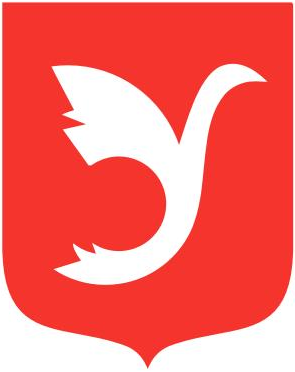 